PLANIFICACIÓN CLASE DIARIA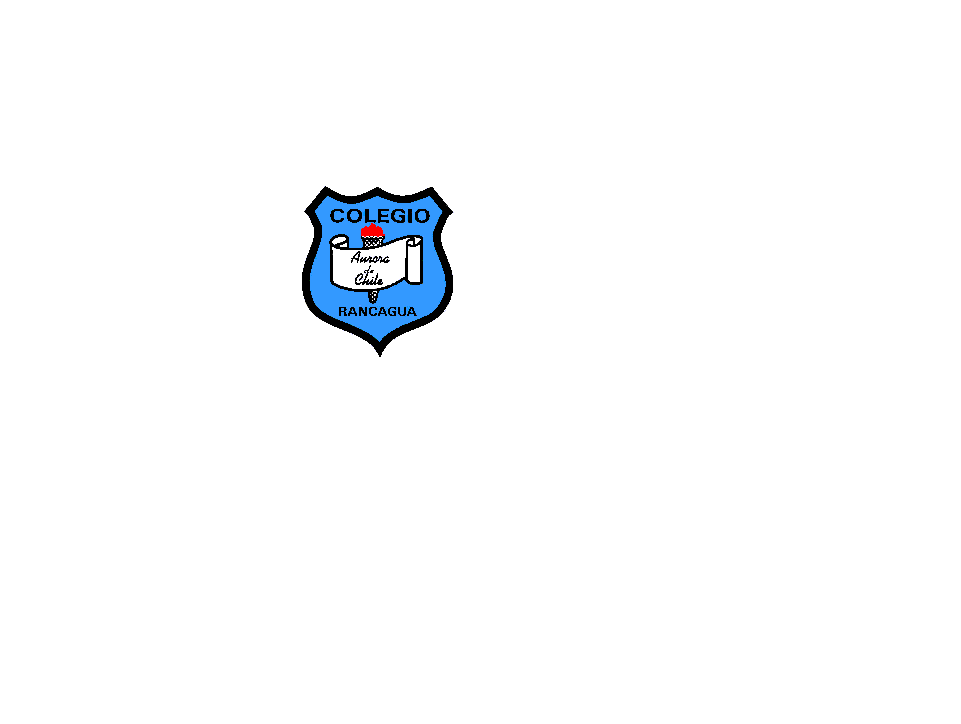 COLEGIO AURORA DE CHILE CORMUN RANCAGUA 2020                                                                                              ASIGNATURA: Psicomotricidad                              CURSO: PK – Kínder    PROFESOR: Cristian Herrera T.          FECHA: Jueves 20 de Agosto	TIEMPO: 45 minutos           CLASE Nº: 5OBJETIVOS DE APRENDIZAJESOBJETIVOS DE APRENDIZAJESOBJETIVOS DE APRENDIZAJESHABILIDADESHABILIDADESReconocer progresivamente las posibilidades y características de su cuerpo, para lograr la conciencia de su esquema corporal, y definir su lateralidad, de modo de ser crecientemente competente en su actuar.Reconocer progresivamente las posibilidades y características de su cuerpo, para lograr la conciencia de su esquema corporal, y definir su lateralidad, de modo de ser crecientemente competente en su actuar.Reconocer progresivamente las posibilidades y características de su cuerpo, para lograr la conciencia de su esquema corporal, y definir su lateralidad, de modo de ser crecientemente competente en su actuar.Aplicar – Ejecutar – Reconocer- DemostrarAplicar – Ejecutar – Reconocer- DemostrarOBJETIVO DE LA CLASEOBJETIVO DE LA CLASEOBJETIVO DE LA CLASEACTITUDESACTITUDESAdquirir un mayor dominio de sus capacidades corporales, desarrollando las habilidades de equilibrio y coordinación através de actividades con globos.Adquirir un mayor dominio de sus capacidades corporales, desarrollando las habilidades de equilibrio y coordinación através de actividades con globos.Adquirir un mayor dominio de sus capacidades corporales, desarrollando las habilidades de equilibrio y coordinación através de actividades con globos.› Demostrar disposición al esfuerzo personal,superación y perseverancia.› Demostrar disposición al esfuerzo personal,superación y perseverancia.MDESCRIPCIÓN DE LA CLASEACTIVIDADES/ ESTRATEGIAS METODOLOGICASINDICADOR100%RECURSOSEVALUACIÓNINICIOSaludo de bienvenida.Conocen el objetivo de la clase y las actividades a realizar.Sigue las normas de la clase.Espera su turno para participar de la claseRealiza la actividad con entusiasmo.Ejecuta el juego sin problemas ni dificultades-Lugar apropiado.-cilindros de confort o vasos plásticos-una regla de 20 cms, o dos cartones pegados del porte de una regla.-cinta masking o scotch para delimitar espacios.FormativaDESARROLLO-Realizan activación corporal a través de multi saltos y desplazamientos en el espacio.-Realizan actividad para trabajar el equilibrio, esquema corporal, lateralidad y coordinación a través de ejercicios con un cuadrado en el espacio y luego con vasos y una regla, siguiendo instrucciones dadas por el profesor.Sigue las normas de la clase.Espera su turno para participar de la claseRealiza la actividad con entusiasmo.Ejecuta el juego sin problemas ni dificultades-Lugar apropiado.-cilindros de confort o vasos plásticos-una regla de 20 cms, o dos cartones pegados del porte de una regla.-cinta masking o scotch para delimitar espacios.FormativaCIERRERealizan la vuelta a la calma.Se retroalimenta lo trabajado en la clase, escuchando sus opiniones sobre las actividades, lo más fácil y difícil para ellos.Sigue las normas de la clase.Espera su turno para participar de la claseRealiza la actividad con entusiasmo.Ejecuta el juego sin problemas ni dificultades-Lugar apropiado.-cilindros de confort o vasos plásticos-una regla de 20 cms, o dos cartones pegados del porte de una regla.-cinta masking o scotch para delimitar espacios.Formativa